2.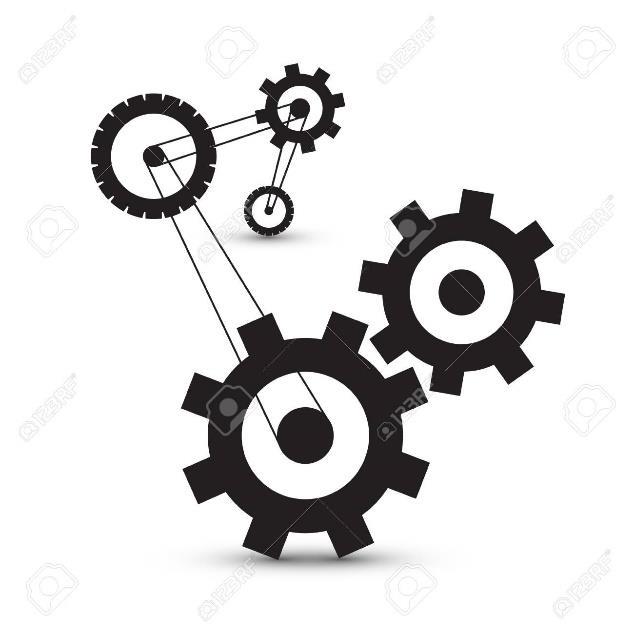 